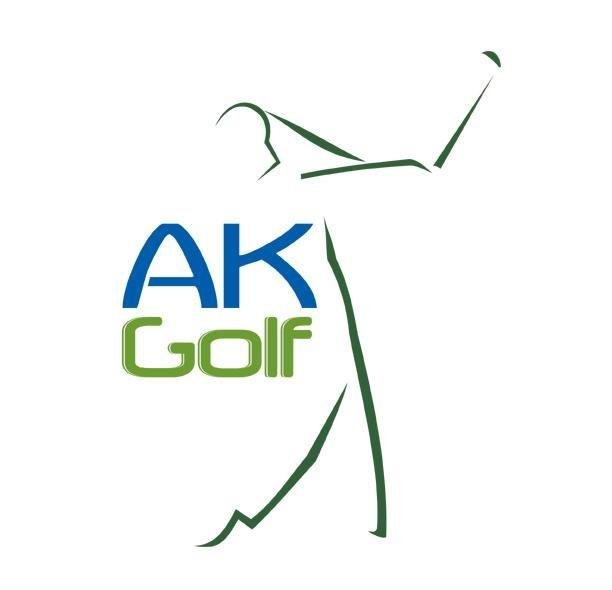 SPECIAL OFFER FOR 2020Free 20 min lesson with every new membership WithANDY CAMERONPGA Professional  BOOK YOUR SESSIONSPlease Call 01432 760808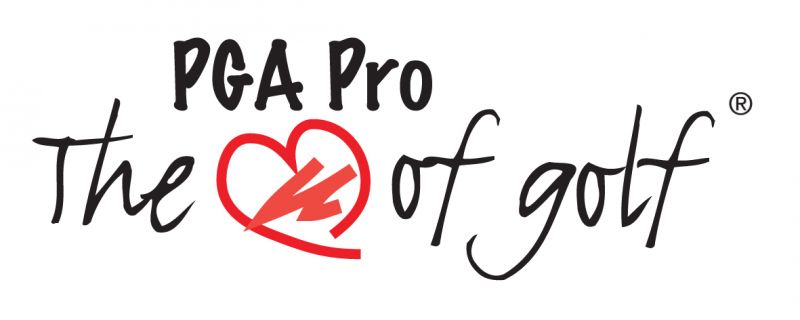 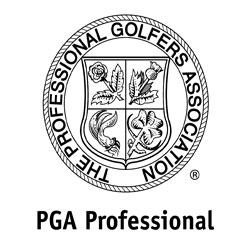 